29.09.2021510-р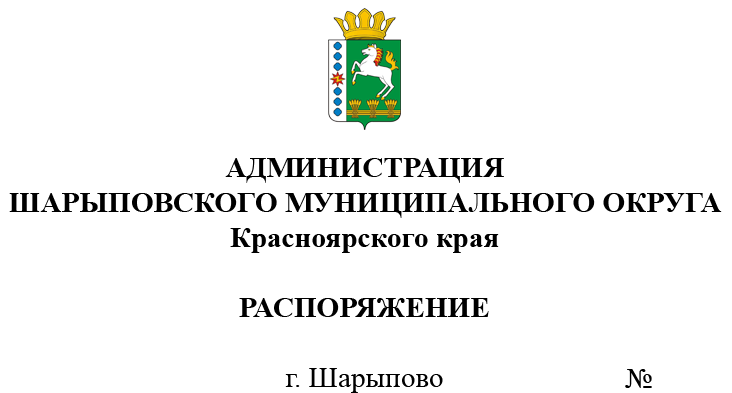 О продаже муниципального имуществапосредством публичного предложенияВ соответствии с Федеральным законом от 21.12.2001 № 178-ФЗ «О приватизации  государственного и муниципального имущества», Постановлением Правительства Российской Федерации от 27.08.2012 №860 «Об организации и проведении продажи государственного или муниципального имущества в электронной форме», Решением Шарыповского окружного Совета депутатов от 18.03.2021 №11-91р «Об утверждении Порядка принятия решений об условиях приватизации муниципального имущества», Решением Шарыповского окружного Совета депутатов от 22.04.2021 №12-103р «Об утверждении Положения о порядке и условиях приватизации муниципального имущества муниципального образования Шарыповский муниципальный округ Красноярского края», Решением Шарыповского окружного Совета депутатов от 25.02.2021 №10-88р (в ред. от 27.05.2021 №14-121р) «Об утверждении прогнозного плана (Программы) приватизации муниципального имущества Шарыповского муниципального округа на 2021-2023», протоколом подведения итогов процедуры 178fz23082100055 от 22.09.2021, протоколом подведения итогов процедуры 178fz23082100059 от 22.09.2021, протоколом подведения итогов процедуры 178fz23082100063 от 22.09.2021, протоколом подведения итогов процедуры 178fz23082100075 от 22.09.2021, протоколом подведения итогов процедуры 178fz23082100071 от 22.09.2021, руководствуясь ст. 38 Устава Шарыповского муниципального округа,1. Отделу имущества и земельных отношений администрации Шарыповского муниципального округа (Попова Т.В.): 1.1. Провести продажу посредством публичного предложения в электронной форме с использованием открытой формы подачи предложений муниципального имущества Шарыповского муниципального округа, согласно приложению к настоящему Распоряжению;1.2. Обеспечить публикацию сообщения о проведении продажи посредством публичного предложения в электронной форме на официальном сайте Шарыповского  муниципального округа http://shr24.ru, на официальном сайте Российской Федерации для размещения информации о проведении торгов в сети «Интернет» torgi.gov.ru и в сети «Интернет» на сайте https://178fz.roseltorg.ru. 2. Контроль за исполнением Распоряжения возложить на Поддубкова М.В., заместителя главы округа по земельно-имущественным отношениям, начальника отдела сельского хозяйства.3. Распоряжение вступает в силу со дня его подписания.Глава округа                                                                                           Г.В. КачаевПриложение  к распоряжению администрации Шарыповского муниципального округа от ____________ 2021 г. № ______       Перечень  имущества, находящегося в муниципальной собственности, подлежащего продаже посредством публичного предложения в электронной форме    №лотаНаименование имуществаАдрес, местонахождениеИндивидуализирующие характеристики имуществаНачальная цена, (руб.)Величина снижения цены «шаг понижения» (10%), руб.Величина повышения цены «шаг аукциона» (5%), руб.Минимальная  цена (50%), руб.1ГАЗ-31105  ЛегковойКрасноярский край, р-н Шарыповский, с.БерезовскоеПТС 52 МР 870872 от 10.04.2008,VIN Х9631105081418043, модель № двигателя 2.4L-DOHC*010800387цвет серебристый,2008 год изготовления, государственный регистрационный знак Т378ХС122 800,0012 280,006 140,0061 400,002ГАЗ-31105  ЛегковойКрасноярский край, р-н Шарыповский, с.ХолмогорскоеПТС 52 МР 671124 от 03.03.2008,VIN Х9631105081413065, модель № двигателя 2.4L-DOHC*058710334цвет серебристый,2008 год изготовления, государственный регистрационный знак Т235ХС24122 800,001 2280,006 140,0061 400,003ВАЗ21074 легковой (прочие)Красноярский край, р-н Шарыповский, с.ХолмогорскоеПТС 24 КР 939709 от 19.11.2006,VIN ХТА21074041885470, модель № двигателя 2106-7539674цвет зеленый,2004 год изготовления, государственный регистрационный знак О298СМ2462 000,006 200,003 100,0031 000,004ВАЗ2106 легковой (седан)Красноярский край, р-н Шарыповский, п.ИнгольПТС 24 КА 457132 от 04.04.2001,VIN отсутствует, модель № двигателя 2103-6363140цвет зеленый,1977 год изготовления, государственный регистрационный знак С646ВТ2445 400,004 540,002 270,0022 700,005ПАЗ 32050R (автобус)Красноярский край, р-н Шарыповский,с.ПарнаяПТС 52 КК 443807, VIN X1M32050R20004469, Модель ЗМ3523400, № двигателя 21016048, Кузов №20004469, цвет бело-зеленый, 2002 год изготовления,  государственный регистрационный знак М672КЕ12451 000,005 100,002 550,0025 500,00